PUBLIC MEETING NOTICEAgendaARIZONA SET-ASIDE COMMITTEE WILL HOLD A MEETING ONWednesday, April 24, 2019 at 1:00-3:30 PM100 N. 15th Ave., Phoenix, AZ 850071st Floor Room 100– Conference RoomJoin WebEx meeting 
Meeting Link: 
https://azgov.webex.com/azgov/j.php?MTID=m6667d8c0f2556031425a443bd913d071
Meeting number (access code): 800 176 150Host key: 556820Meeting password: nCNq4gJv	_____________________________________________________________________AGENDA
 CALL TO ORDER 
ROLL CALL  
PUBLIC MEETING LAW PRESENTATION Jessica Klein, Assistant Attorney General
EXECUTIVE SESSIONReserved for legal advice that may be needed to address questions from legal counsel presentation.APPROVAL OF MINUTES1.23.19 Meeting1.29.19 Special Meeting3.7.19 Special Meeting CONTRACT EXTENSION & CONTRACT PROPOSAL REVIEWS: ADSPO15-087910Arizona Correctional Industries – Linens
Exp. 4/29/19Approve extension of term through 4/30/20.REAPPLICATIONS FOR SET-ASIDE CONTRACTSPresentation from ACI regarding proposals a-c.ADSPO14-069797Arizona Correctional Industries - Outdoor Furniture 
Exp. 04/20/19Approve proposal submitted and instruct SPO to negotiate and award a contract for an initial term of one (1) year with four (4) annual extension options.ADSPO14-069818Arizona Correctional Industries- Bedding Products 
Exp. 04/20/19Approve proposal submitted and instruct SPO to negotiate and award a contract for an initial term of one (1) year with four (4) annual extension options.ADSPO14-069824Arizona Correctional Industries - Cardboard File Boxes
Exp. 04/20/19Approve proposal submitted and instruct SPO to negotiate and award a contract for an initial term of one (1) year with four (4) annual extension options. 
SET ASIDE MANUALReview DraftComments and Suggestions REPORT ON 1% GOAL
FUTURE AGENDA ITEMS CALL TO THE PUBLIC At this time, the committee will hear comments from the public.  Members of the committee may not discuss items that are not specifically identified on the agenda.  Therefore, pursuant to A.R.S. § 38-431.01(G), action taken as a result of public comment will be limited to directing staff to study the matter or scheduling the matter for future consideration and decision at a later date.ADJOURNMENT
NEXT MEETING: Wednesday, July 24th, 2019 1pm-3:30pm100 N. 15th Ave, Phoenix, AZ 85007
1st Floor Conference Room. 
Douglas A. DuceyGovernor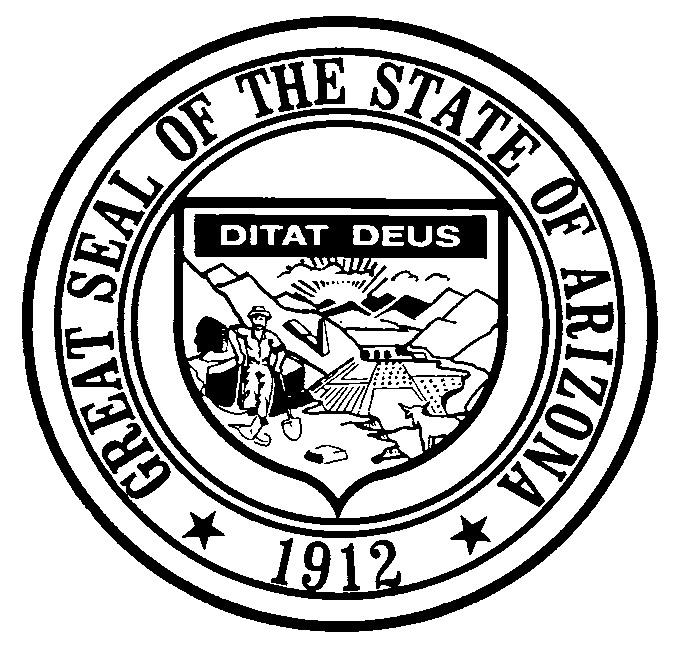 Elizabeth Alvarado-ThorsonInterim DirectorARIZONA DEPARTMENT OF ADMINISTRATIONSTATE PROCUREMENT OFFICE100 NORTH FIFTEENTH AVENUE   SUITE 402PHOENIX, ARIZONA 85007(602) 542-5511 (main)     (602) 542-5508 (fax)http://spo.az.gov